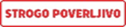 ZAHTEV ZA                       OTKUP                    PREDUJAM    ZAHTEV ZA                       OTKUP                    PREDUJAM    BROJ POLISEFILIJALA / IME I PREZIME PREDSTAVNIKA OSIGURAVAČA:UGOVARAČ OSIGURANJAUGOVARAČ OSIGURANJAUGOVARAČ OSIGURANJAOSIGURANIKOSIGURANIKOSIGURANIKDRUGI OSIGURANIKDRUGI OSIGURANIKDRUGI OSIGURANIKIme i prezime / JMBG / IDDatum, mesto i država rođenjaAdresa stanovanjaAdresa prebivališta*Adresa primanja pošte**Fiksni / mobilni / e-mail***Zanimanje / naziv firmeDržavljanstvo/aBroj i vrsta važećeg ličnog dokumentaNaziv izdavaoca, datum i mesto izdavanja, datum važenja   * iz lične karte/pasoša - popuniti samo ukoliko se razlikuje od adrese stanovanja  **popuniti samo ukoliko se razlikuje od adrese stanovanja ***broj telefona sa međunarodnim pozivnim brojemSva obaveštenja će se dostavljati na adresu stanovanja. Izuzetno, ako je popunjena adresa primanja pošte sva obaveštenja će se dostavljati na adresu za primanje pošte.  * iz lične karte/pasoša - popuniti samo ukoliko se razlikuje od adrese stanovanja  **popuniti samo ukoliko se razlikuje od adrese stanovanja ***broj telefona sa međunarodnim pozivnim brojemSva obaveštenja će se dostavljati na adresu stanovanja. Izuzetno, ako je popunjena adresa primanja pošte sva obaveštenja će se dostavljati na adresu za primanje pošte.  * iz lične karte/pasoša - popuniti samo ukoliko se razlikuje od adrese stanovanja  **popuniti samo ukoliko se razlikuje od adrese stanovanja ***broj telefona sa međunarodnim pozivnim brojemSva obaveštenja će se dostavljati na adresu stanovanja. Izuzetno, ako je popunjena adresa primanja pošte sva obaveštenja će se dostavljati na adresu za primanje pošte.  * iz lične karte/pasoša - popuniti samo ukoliko se razlikuje od adrese stanovanja  **popuniti samo ukoliko se razlikuje od adrese stanovanja ***broj telefona sa međunarodnim pozivnim brojemSva obaveštenja će se dostavljati na adresu stanovanja. Izuzetno, ako je popunjena adresa primanja pošte sva obaveštenja će se dostavljati na adresu za primanje pošte.  * iz lične karte/pasoša - popuniti samo ukoliko se razlikuje od adrese stanovanja  **popuniti samo ukoliko se razlikuje od adrese stanovanja ***broj telefona sa međunarodnim pozivnim brojemSva obaveštenja će se dostavljati na adresu stanovanja. Izuzetno, ako je popunjena adresa primanja pošte sva obaveštenja će se dostavljati na adresu za primanje pošte.  * iz lične karte/pasoša - popuniti samo ukoliko se razlikuje od adrese stanovanja  **popuniti samo ukoliko se razlikuje od adrese stanovanja ***broj telefona sa međunarodnim pozivnim brojemSva obaveštenja će se dostavljati na adresu stanovanja. Izuzetno, ako je popunjena adresa primanja pošte sva obaveštenja će se dostavljati na adresu za primanje pošte.  * iz lične karte/pasoša - popuniti samo ukoliko se razlikuje od adrese stanovanja  **popuniti samo ukoliko se razlikuje od adrese stanovanja ***broj telefona sa međunarodnim pozivnim brojemSva obaveštenja će se dostavljati na adresu stanovanja. Izuzetno, ako je popunjena adresa primanja pošte sva obaveštenja će se dostavljati na adresu za primanje pošte.  * iz lične karte/pasoša - popuniti samo ukoliko se razlikuje od adrese stanovanja  **popuniti samo ukoliko se razlikuje od adrese stanovanja ***broj telefona sa međunarodnim pozivnim brojemSva obaveštenja će se dostavljati na adresu stanovanja. Izuzetno, ako je popunjena adresa primanja pošte sva obaveštenja će se dostavljati na adresu za primanje pošte.  * iz lične karte/pasoša - popuniti samo ukoliko se razlikuje od adrese stanovanja  **popuniti samo ukoliko se razlikuje od adrese stanovanja ***broj telefona sa međunarodnim pozivnim brojemSva obaveštenja će se dostavljati na adresu stanovanja. Izuzetno, ako je popunjena adresa primanja pošte sva obaveštenja će se dostavljati na adresu za primanje pošte.  * iz lične karte/pasoša - popuniti samo ukoliko se razlikuje od adrese stanovanja  **popuniti samo ukoliko se razlikuje od adrese stanovanja ***broj telefona sa međunarodnim pozivnim brojemSva obaveštenja će se dostavljati na adresu stanovanja. Izuzetno, ako je popunjena adresa primanja pošte sva obaveštenja će se dostavljati na adresu za primanje pošte.OTKUPPREDUJAMSvojim potpisom potvrđujem da sam saglasan da se obračun otkupne vrednosti osiguranja izvrši u skladu sa Tabelom otkupnih vrednosti, koja je sastavni deo zaključenog ugovora, kao i da sam upoznat i svestan da nakon isplate otkupne vrednosti sve obaveze “DDOR Novi Sad” a.d.o. Novi Sad po ovoj polisi prestaju. Svojim potpisom potvrđujem da sam saglasan da se obračun otkupne vrednosti osiguranja izvrši u skladu sa Tabelom otkupnih vrednosti, koja je sastavni deo zaključenog ugovora, kao i da sam upoznat i svestan da nakon isplate otkupne vrednosti sve obaveze “DDOR Novi Sad” a.d.o. Novi Sad po ovoj polisi prestaju.            TRAŽENI IZNOS PREDUJMA:FATCA REGULATIVA – popunjava ugovarač osiguranjaFATCA REGULATIVA – popunjava ugovarač osiguranjaFATCA REGULATIVA – popunjava ugovarač osiguranjaZA DEVIZNE POLISE - OPCIJA DINARSKE ISPLATE popunjava se samo u slučaju otkupaZA DEVIZNE POLISE - OPCIJA DINARSKE ISPLATE popunjava se samo u slučaju otkupaZA DEVIZNE POLISE - OPCIJA DINARSKE ISPLATE popunjava se samo u slučaju otkupaZA DEVIZNE POLISE - OPCIJA DINARSKE ISPLATE popunjava se samo u slučaju otkupaDa li ste poreski obveznik u SAD? NE    DAFATCA - Foreign Account Tax Compliance Act, izdat od strane Sjedinjenih Američkih Država kao deo “Hiring Incentives to Restore Employment” (“Hire Act”) od 18.03.2010. godineZELENA KARTA - Zvaničan naziv “Permanent Resident card i izdaje je USCIS (U.S. Citizenship and Immigration Services) je dokument koji potvrđuje nominalnu boravišnu dozvolu na teritoriji SAD na neograničeno vreme za jednog stranca.REZIDENTNOST - U skladu sa odredbama FATCA regulative smatra se da je rezident i lice koje je:  1. stalni rezident u SAD, 2. poseduje „Zelenu kartu” koju je izdao US Citizenship and Immigration Services, 3. živelo u SAD-u u sledećem minimalnom periodu:  31 dan u referentnoj godini; 183 dana u periodu od tri godine računajući u potpunosti dane prisutnosti u referentnoj godini, trećinu dana prisutnosti u prethodnoj godini i šestinu dana prisutnosti za drugu prethodnu godinu. Pod pojmom „američki državljanin” se podrazumeva i lice rođeno u SAD, koje nije više tamo rezident, niti je ikada bilo.Svojim potpisom potvrđujem da sam saglasan/na da osiguravač isplati u dinarskoj protivvrednosti po zvaničnom srednjem kursu Narodne banke Srbije na dan obračuna:  iznos otkupne vrednosti i pripisane dobiti  iznos naknadno pripisane dobiti ukoliko ona bude ostvarena (za polise mešovitog osiguranja koje imaju otkup u periodu 01.01-01.05. tekuće godine) na moj dinarski račun broj: Svojim potpisom potvrđujem da sam saglasan/na da osiguravač isplati u dinarskoj protivvrednosti po zvaničnom srednjem kursu Narodne banke Srbije na dan obračuna:  iznos otkupne vrednosti i pripisane dobiti  iznos naknadno pripisane dobiti ukoliko ona bude ostvarena (za polise mešovitog osiguranja koje imaju otkup u periodu 01.01-01.05. tekuće godine) na moj dinarski račun broj: Svojim potpisom potvrđujem da sam saglasan/na da osiguravač isplati u dinarskoj protivvrednosti po zvaničnom srednjem kursu Narodne banke Srbije na dan obračuna:  iznos otkupne vrednosti i pripisane dobiti  iznos naknadno pripisane dobiti ukoliko ona bude ostvarena (za polise mešovitog osiguranja koje imaju otkup u periodu 01.01-01.05. tekuće godine) na moj dinarski račun broj: Svojim potpisom potvrđujem da sam saglasan/na da osiguravač isplati u dinarskoj protivvrednosti po zvaničnom srednjem kursu Narodne banke Srbije na dan obračuna:  iznos otkupne vrednosti i pripisane dobiti  iznos naknadno pripisane dobiti ukoliko ona bude ostvarena (za polise mešovitog osiguranja koje imaju otkup u periodu 01.01-01.05. tekuće godine) na moj dinarski račun broj: Ukoliko je odgovor na prethodno pitanje „DA” navedite TIN – identifikacioni broj američkog poreskog obveznikaFATCA - Foreign Account Tax Compliance Act, izdat od strane Sjedinjenih Američkih Država kao deo “Hiring Incentives to Restore Employment” (“Hire Act”) od 18.03.2010. godineZELENA KARTA - Zvaničan naziv “Permanent Resident card i izdaje je USCIS (U.S. Citizenship and Immigration Services) je dokument koji potvrđuje nominalnu boravišnu dozvolu na teritoriji SAD na neograničeno vreme za jednog stranca.REZIDENTNOST - U skladu sa odredbama FATCA regulative smatra se da je rezident i lice koje je:  1. stalni rezident u SAD, 2. poseduje „Zelenu kartu” koju je izdao US Citizenship and Immigration Services, 3. živelo u SAD-u u sledećem minimalnom periodu:  31 dan u referentnoj godini; 183 dana u periodu od tri godine računajući u potpunosti dane prisutnosti u referentnoj godini, trećinu dana prisutnosti u prethodnoj godini i šestinu dana prisutnosti za drugu prethodnu godinu. Pod pojmom „američki državljanin” se podrazumeva i lice rođeno u SAD, koje nije više tamo rezident, niti je ikada bilo.Svojim potpisom potvrđujem da sam saglasan/na da osiguravač isplati u dinarskoj protivvrednosti po zvaničnom srednjem kursu Narodne banke Srbije na dan obračuna:  iznos otkupne vrednosti i pripisane dobiti  iznos naknadno pripisane dobiti ukoliko ona bude ostvarena (za polise mešovitog osiguranja koje imaju otkup u periodu 01.01-01.05. tekuće godine) na moj dinarski račun broj: Svojim potpisom potvrđujem da sam saglasan/na da osiguravač isplati u dinarskoj protivvrednosti po zvaničnom srednjem kursu Narodne banke Srbije na dan obračuna:  iznos otkupne vrednosti i pripisane dobiti  iznos naknadno pripisane dobiti ukoliko ona bude ostvarena (za polise mešovitog osiguranja koje imaju otkup u periodu 01.01-01.05. tekuće godine) na moj dinarski račun broj: Svojim potpisom potvrđujem da sam saglasan/na da osiguravač isplati u dinarskoj protivvrednosti po zvaničnom srednjem kursu Narodne banke Srbije na dan obračuna:  iznos otkupne vrednosti i pripisane dobiti  iznos naknadno pripisane dobiti ukoliko ona bude ostvarena (za polise mešovitog osiguranja koje imaju otkup u periodu 01.01-01.05. tekuće godine) na moj dinarski račun broj: Svojim potpisom potvrđujem da sam saglasan/na da osiguravač isplati u dinarskoj protivvrednosti po zvaničnom srednjem kursu Narodne banke Srbije na dan obračuna:  iznos otkupne vrednosti i pripisane dobiti  iznos naknadno pripisane dobiti ukoliko ona bude ostvarena (za polise mešovitog osiguranja koje imaju otkup u periodu 01.01-01.05. tekuće godine) na moj dinarski račun broj: Da li ste dali ovlašćenje ili punomoć za zaključenje ovog ugovora/prijem sredstava po ovom ugovoru NE    DAFATCA - Foreign Account Tax Compliance Act, izdat od strane Sjedinjenih Američkih Država kao deo “Hiring Incentives to Restore Employment” (“Hire Act”) od 18.03.2010. godineZELENA KARTA - Zvaničan naziv “Permanent Resident card i izdaje je USCIS (U.S. Citizenship and Immigration Services) je dokument koji potvrđuje nominalnu boravišnu dozvolu na teritoriji SAD na neograničeno vreme za jednog stranca.REZIDENTNOST - U skladu sa odredbama FATCA regulative smatra se da je rezident i lice koje je:  1. stalni rezident u SAD, 2. poseduje „Zelenu kartu” koju je izdao US Citizenship and Immigration Services, 3. živelo u SAD-u u sledećem minimalnom periodu:  31 dan u referentnoj godini; 183 dana u periodu od tri godine računajući u potpunosti dane prisutnosti u referentnoj godini, trećinu dana prisutnosti u prethodnoj godini i šestinu dana prisutnosti za drugu prethodnu godinu. Pod pojmom „američki državljanin” se podrazumeva i lice rođeno u SAD, koje nije više tamo rezident, niti je ikada bilo. kod bankeDa li ste dali ovlašćenje ili punomoć za zaključenje ovog ugovora/prijem sredstava po ovom ugovoru NE    DAFATCA - Foreign Account Tax Compliance Act, izdat od strane Sjedinjenih Američkih Država kao deo “Hiring Incentives to Restore Employment” (“Hire Act”) od 18.03.2010. godineZELENA KARTA - Zvaničan naziv “Permanent Resident card i izdaje je USCIS (U.S. Citizenship and Immigration Services) je dokument koji potvrđuje nominalnu boravišnu dozvolu na teritoriji SAD na neograničeno vreme za jednog stranca.REZIDENTNOST - U skladu sa odredbama FATCA regulative smatra se da je rezident i lice koje je:  1. stalni rezident u SAD, 2. poseduje „Zelenu kartu” koju je izdao US Citizenship and Immigration Services, 3. živelo u SAD-u u sledećem minimalnom periodu:  31 dan u referentnoj godini; 183 dana u periodu od tri godine računajući u potpunosti dane prisutnosti u referentnoj godini, trećinu dana prisutnosti u prethodnoj godini i šestinu dana prisutnosti za drugu prethodnu godinu. Pod pojmom „američki državljanin” se podrazumeva i lice rođeno u SAD, koje nije više tamo rezident, niti je ikada bilo.Isplata iznosa u dinarskoj protivvrednosti moguća je u kombinaciji oba čekirana polja ili čekirano samo za naknadno pripisanu dobit.Isplata iznosa u dinarskoj protivvrednosti moguća je u kombinaciji oba čekirana polja ili čekirano samo za naknadno pripisanu dobit.Isplata iznosa u dinarskoj protivvrednosti moguća je u kombinaciji oba čekirana polja ili čekirano samo za naknadno pripisanu dobit.Ukoliko je odgovor na prethodno pitanje „DA”:  Da li je punomoćnik lice sa prebivalištem u SAD? NE    DAFATCA - Foreign Account Tax Compliance Act, izdat od strane Sjedinjenih Američkih Država kao deo “Hiring Incentives to Restore Employment” (“Hire Act”) od 18.03.2010. godineZELENA KARTA - Zvaničan naziv “Permanent Resident card i izdaje je USCIS (U.S. Citizenship and Immigration Services) je dokument koji potvrđuje nominalnu boravišnu dozvolu na teritoriji SAD na neograničeno vreme za jednog stranca.REZIDENTNOST - U skladu sa odredbama FATCA regulative smatra se da je rezident i lice koje je:  1. stalni rezident u SAD, 2. poseduje „Zelenu kartu” koju je izdao US Citizenship and Immigration Services, 3. živelo u SAD-u u sledećem minimalnom periodu:  31 dan u referentnoj godini; 183 dana u periodu od tri godine računajući u potpunosti dane prisutnosti u referentnoj godini, trećinu dana prisutnosti u prethodnoj godini i šestinu dana prisutnosti za drugu prethodnu godinu. Pod pojmom „američki državljanin” se podrazumeva i lice rođeno u SAD, koje nije više tamo rezident, niti je ikada bilo.Isplata iznosa u dinarskoj protivvrednosti moguća je u kombinaciji oba čekirana polja ili čekirano samo za naknadno pripisanu dobit.Isplata iznosa u dinarskoj protivvrednosti moguća je u kombinaciji oba čekirana polja ili čekirano samo za naknadno pripisanu dobit.Isplata iznosa u dinarskoj protivvrednosti moguća je u kombinaciji oba čekirana polja ili čekirano samo za naknadno pripisanu dobit.potpis ugovarača osiguranjaIZJAVA O IZGUBLJENOJ POLISI popunjava se ukoliko ugovarač osiguranja ne poseduje original polisuIZJAVA O IZGUBLJENOJ POLISI popunjava se ukoliko ugovarač osiguranja ne poseduje original polisuIZJAVA O IZGUBLJENOJ POLISI popunjava se ukoliko ugovarač osiguranja ne poseduje original polisuIZJAVA O IZGUBLJENOJ POLISI popunjava se ukoliko ugovarač osiguranja ne poseduje original polisuObaveštavam osiguravača da mi je polisa osiguranja života, čiji broj je naveden na ovoj prijavi nestala (navesti kada i na koji način)Obaveštavam osiguravača da mi je polisa osiguranja života, čiji broj je naveden na ovoj prijavi nestala (navesti kada i na koji način)Nestalu polisu sam oglasio nevažećom, o čemu kao dokaz prilažem.Ovim izjavljujem da na osnovu originalne polise, čiji broj je naveden na ovoj prijavi,neću ostvarivati nikakva prava, kako ja tako ni korisnici osiguranja, niti bilo koje drugo lice. Izjavu dajem pod punom krivičnom i materijalnom odgovornošću.neću ostvarivati nikakva prava, kako ja tako ni korisnici osiguranja, niti bilo koje drugo lice. Izjavu dajem pod punom krivičnom i materijalnom odgovornošću.neću ostvarivati nikakva prava, kako ja tako ni korisnici osiguranja, niti bilo koje drugo lice. Izjavu dajem pod punom krivičnom i materijalnom odgovornošću.neću ostvarivati nikakva prava, kako ja tako ni korisnici osiguranja, niti bilo koje drugo lice. Izjavu dajem pod punom krivičnom i materijalnom odgovornošću.SPREČAVANJE PRANJA NOVCA I FINANSIRANJA TERORIZMA – popunjava ugovarač osiguranja (spnft-04 i spnft-05)SPREČAVANJE PRANJA NOVCA I FINANSIRANJA TERORIZMA – popunjava ugovarač osiguranja (spnft-04 i spnft-05)SPREČAVANJE PRANJA NOVCA I FINANSIRANJA TERORIZMA – popunjava ugovarač osiguranja (spnft-04 i spnft-05)Ja, gore navedeni, imam status bližeg saradnika funkcionera (bliži saradnik funkcionera je fizičko lice koje ostvaruje zajedničku dobit iz imovine ili uspostavljenog poslovnog odnosa ili ima bilo koje druge bliske poslovne odnose sa funkcionerom)                  Ja, gore navedeni, imam status bližeg saradnika funkcionera (bliži saradnik funkcionera je fizičko lice koje ostvaruje zajedničku dobit iz imovine ili uspostavljenog poslovnog odnosa ili ima bilo koje druge bliske poslovne odnose sa funkcionerom)                  Ja, gore navedeni, imam status bližeg saradnika funkcionera (bliži saradnik funkcionera je fizičko lice koje ostvaruje zajedničku dobit iz imovine ili uspostavljenog poslovnog odnosa ili ima bilo koje druge bliske poslovne odnose sa funkcionerom)                   NE    DANa osnovu člana 38. Zakona o sprečavanju pranja novca i finansiranja terorizma terorizma i Odluke o smernicama za primenu odredaba Zakona o sprečavanju pranja novca i finansiranja terorizma pod punom krivičnom i materijalnom odgovornošću dajem          IZJAVUNa osnovu člana 38. Zakona o sprečavanju pranja novca i finansiranja terorizma terorizma i Odluke o smernicama za primenu odredaba Zakona o sprečavanju pranja novca i finansiranja terorizma pod punom krivičnom i materijalnom odgovornošću dajem          IZJAVUNa osnovu člana 38. Zakona o sprečavanju pranja novca i finansiranja terorizma terorizma i Odluke o smernicama za primenu odredaba Zakona o sprečavanju pranja novca i finansiranja terorizma pod punom krivičnom i materijalnom odgovornošću dajem          IZJAVUJa, gore navedeni, imam status bližeg saradnika funkcionera (bliži saradnik funkcionera je fizičko lice koje ostvaruje zajedničku dobit iz imovine ili uspostavljenog poslovnog odnosa ili ima bilo koje druge bliske poslovne odnose sa funkcionerom)                  Ja, gore navedeni, imam status bližeg saradnika funkcionera (bliži saradnik funkcionera je fizičko lice koje ostvaruje zajedničku dobit iz imovine ili uspostavljenog poslovnog odnosa ili ima bilo koje druge bliske poslovne odnose sa funkcionerom)                  Ja, gore navedeni, imam status bližeg saradnika funkcionera (bliži saradnik funkcionera je fizičko lice koje ostvaruje zajedničku dobit iz imovine ili uspostavljenog poslovnog odnosa ili ima bilo koje druge bliske poslovne odnose sa funkcionerom)                   NE    DANa osnovu člana 38. Zakona o sprečavanju pranja novca i finansiranja terorizma terorizma i Odluke o smernicama za primenu odredaba Zakona o sprečavanju pranja novca i finansiranja terorizma pod punom krivičnom i materijalnom odgovornošću dajem          IZJAVUNa osnovu člana 38. Zakona o sprečavanju pranja novca i finansiranja terorizma terorizma i Odluke o smernicama za primenu odredaba Zakona o sprečavanju pranja novca i finansiranja terorizma pod punom krivičnom i materijalnom odgovornošću dajem          IZJAVUNa osnovu člana 38. Zakona o sprečavanju pranja novca i finansiranja terorizma terorizma i Odluke o smernicama za primenu odredaba Zakona o sprečavanju pranja novca i finansiranja terorizma pod punom krivičnom i materijalnom odgovornošću dajem          IZJAVUUkoliko je odgovor DA, navedite u kojoj vrsti poslovne saradnje ste sa licem koje je funkcioner:Ukoliko je odgovor DA, navedite u kojoj vrsti poslovne saradnje ste sa licem koje je funkcioner:Ukoliko je odgovor DA, navedite u kojoj vrsti poslovne saradnje ste sa licem koje je funkcioner:Ukoliko je odgovor DA, navedite u kojoj vrsti poslovne saradnje ste sa licem koje je funkcioner:Na osnovu člana 38. Zakona o sprečavanju pranja novca i finansiranja terorizma terorizma i Odluke o smernicama za primenu odredaba Zakona o sprečavanju pranja novca i finansiranja terorizma pod punom krivičnom i materijalnom odgovornošću dajem          IZJAVUNa osnovu člana 38. Zakona o sprečavanju pranja novca i finansiranja terorizma terorizma i Odluke o smernicama za primenu odredaba Zakona o sprečavanju pranja novca i finansiranja terorizma pod punom krivičnom i materijalnom odgovornošću dajem          IZJAVUNa osnovu člana 38. Zakona o sprečavanju pranja novca i finansiranja terorizma terorizma i Odluke o smernicama za primenu odredaba Zakona o sprečavanju pranja novca i finansiranja terorizma pod punom krivičnom i materijalnom odgovornošću dajem          IZJAVUNa osnovu člana 38. Zakona o sprečavanju pranja novca i finansiranja terorizma terorizma i Odluke o smernicama za primenu odredaba Zakona o sprečavanju pranja novca i finansiranja terorizma pod punom krivičnom i materijalnom odgovornošću dajem          IZJAVUNa osnovu člana 38. Zakona o sprečavanju pranja novca i finansiranja terorizma terorizma i Odluke o smernicama za primenu odredaba Zakona o sprečavanju pranja novca i finansiranja terorizma pod punom krivičnom i materijalnom odgovornošću dajem          IZJAVUNa osnovu člana 38. Zakona o sprečavanju pranja novca i finansiranja terorizma terorizma i Odluke o smernicama za primenu odredaba Zakona o sprečavanju pranja novca i finansiranja terorizma pod punom krivičnom i materijalnom odgovornošću dajem          IZJAVUJa, gore navedeni, imam status funkcionera (pojam funkcionera u nastavku):                NE                DAJa, gore navedeni, imam status funkcionera (pojam funkcionera u nastavku):                NE                DAJa, gore navedeni, imam status funkcionera (pojam funkcionera u nastavku):                NE                DAJa, gore navedeni, izjavljujem da ugovor o životnom osiguranju zaključujem u svoje ime i plaćam premiju iz svojih sredstava / je zaključen u moje ime i premija plaćena iz mojih sredstava (popunjava ugovarač osiguranja prilikom ugovaranja osiguranja ili obnove)                         Ja, gore navedeni, izjavljujem da ugovor o životnom osiguranju zaključujem u svoje ime i plaćam premiju iz svojih sredstava / je zaključen u moje ime i premija plaćena iz mojih sredstava (popunjava ugovarač osiguranja prilikom ugovaranja osiguranja ili obnove)                         Ja, gore navedeni, izjavljujem da ugovor o životnom osiguranju zaključujem u svoje ime i plaćam premiju iz svojih sredstava / je zaključen u moje ime i premija plaćena iz mojih sredstava (popunjava ugovarač osiguranja prilikom ugovaranja osiguranja ili obnove)                          NE    DAFunkcioner Republike Srbije je fizičko lice koje obavlja ili je u poslednje četiri godine obavljalo visoku javnu funkciju u zemlji: predsednik države, predsednik Vlade, ministar, državni sekretar, posebni savetnik ministra, pomoćnik ministra, sekretar ministarstva, direktor organa u sastavu ministarstva i njegovi pomoćnici, i direktor posebne organizacije, kao i njegov zamenik i njegovi pomoćnici, narodni poslanik, sudije Vrhovnog kasacionog, Privrednog apelacionog i Ustavnog suda, predsednik, potpredsednik i član saveta Državne revizorske institucije, guverner, viceguverner, član Saveta guvernera Narodne banke Srbije, lice na visokom položaju u diplomatsko-konzularnim predstavništvima (ambasador, generalni konzul, otpravnik poslova), član organa upravljanja u javnom preduzeću ili privrednom društvu u većinskom vlasništvu državečlan organa upravljanja političke stranke.Funkcioner druge države je fizičko lice koje obavlja ili je u poslednje četiri godine obavljalo visoku javnu funkciju u drugoj državi: šef države i/ili vlade, član vlade i njegov zamenik, izabrani predstavnik zakonodavnog tela, sudija vrhovnog i ustavnog suda ili drugog sudskog organa na visokom nivou, protiv čije presude, osim u izuzetnim slučajevima, nije moguće koristiti redovni ili vanredni pravni lek, član računskog suda, odnosno vrhovne revizorske institucije i članovi organa upravljanja centralne banke, ambasador, otpravnik poslova i visoki oficir oružanih snaga, član upravnog i nadzornog organa pravnog lica koje je u većinskom vlasništvu strane države, član organa upravljanja političke stranke. Funkcioner međunarodne organizacije je fizičko lice koje obavlja ili je u poslednje četiri godine obavljalo visoku javnu funkciju u međunarodnoj organizaciji, kao što je:  direktor, zamenik direktora, član organa upravljanja ili drugu ekvivalentnu funkciju u međunarodnoj organizaciji.Funkcioner druge države je fizičko lice koje obavlja ili je u poslednje četiri godine obavljalo visoku javnu funkciju u drugoj državi: šef države i/ili vlade, član vlade i njegov zamenik, izabrani predstavnik zakonodavnog tela, sudija vrhovnog i ustavnog suda ili drugog sudskog organa na visokom nivou, protiv čije presude, osim u izuzetnim slučajevima, nije moguće koristiti redovni ili vanredni pravni lek, član računskog suda, odnosno vrhovne revizorske institucije i članovi organa upravljanja centralne banke, ambasador, otpravnik poslova i visoki oficir oružanih snaga, član upravnog i nadzornog organa pravnog lica koje je u većinskom vlasništvu strane države, član organa upravljanja političke stranke. Funkcioner međunarodne organizacije je fizičko lice koje obavlja ili je u poslednje četiri godine obavljalo visoku javnu funkciju u međunarodnoj organizaciji, kao što je:  direktor, zamenik direktora, član organa upravljanja ili drugu ekvivalentnu funkciju u međunarodnoj organizaciji.Ja, gore navedeni, izjavljujem da ugovor o životnom osiguranju zaključujem u svoje ime i plaćam premiju iz svojih sredstava / je zaključen u moje ime i premija plaćena iz mojih sredstava (popunjava ugovarač osiguranja prilikom ugovaranja osiguranja ili obnove)                         Ja, gore navedeni, izjavljujem da ugovor o životnom osiguranju zaključujem u svoje ime i plaćam premiju iz svojih sredstava / je zaključen u moje ime i premija plaćena iz mojih sredstava (popunjava ugovarač osiguranja prilikom ugovaranja osiguranja ili obnove)                         Ja, gore navedeni, izjavljujem da ugovor o životnom osiguranju zaključujem u svoje ime i plaćam premiju iz svojih sredstava / je zaključen u moje ime i premija plaćena iz mojih sredstava (popunjava ugovarač osiguranja prilikom ugovaranja osiguranja ili obnove)                          NE    DAFunkcioner Republike Srbije je fizičko lice koje obavlja ili je u poslednje četiri godine obavljalo visoku javnu funkciju u zemlji: predsednik države, predsednik Vlade, ministar, državni sekretar, posebni savetnik ministra, pomoćnik ministra, sekretar ministarstva, direktor organa u sastavu ministarstva i njegovi pomoćnici, i direktor posebne organizacije, kao i njegov zamenik i njegovi pomoćnici, narodni poslanik, sudije Vrhovnog kasacionog, Privrednog apelacionog i Ustavnog suda, predsednik, potpredsednik i član saveta Državne revizorske institucije, guverner, viceguverner, član Saveta guvernera Narodne banke Srbije, lice na visokom položaju u diplomatsko-konzularnim predstavništvima (ambasador, generalni konzul, otpravnik poslova), član organa upravljanja u javnom preduzeću ili privrednom društvu u većinskom vlasništvu državečlan organa upravljanja političke stranke.Funkcioner druge države je fizičko lice koje obavlja ili je u poslednje četiri godine obavljalo visoku javnu funkciju u drugoj državi: šef države i/ili vlade, član vlade i njegov zamenik, izabrani predstavnik zakonodavnog tela, sudija vrhovnog i ustavnog suda ili drugog sudskog organa na visokom nivou, protiv čije presude, osim u izuzetnim slučajevima, nije moguće koristiti redovni ili vanredni pravni lek, član računskog suda, odnosno vrhovne revizorske institucije i članovi organa upravljanja centralne banke, ambasador, otpravnik poslova i visoki oficir oružanih snaga, član upravnog i nadzornog organa pravnog lica koje je u većinskom vlasništvu strane države, član organa upravljanja političke stranke. Funkcioner međunarodne organizacije je fizičko lice koje obavlja ili je u poslednje četiri godine obavljalo visoku javnu funkciju u međunarodnoj organizaciji, kao što je:  direktor, zamenik direktora, član organa upravljanja ili drugu ekvivalentnu funkciju u međunarodnoj organizaciji.Funkcioner druge države je fizičko lice koje obavlja ili je u poslednje četiri godine obavljalo visoku javnu funkciju u drugoj državi: šef države i/ili vlade, član vlade i njegov zamenik, izabrani predstavnik zakonodavnog tela, sudija vrhovnog i ustavnog suda ili drugog sudskog organa na visokom nivou, protiv čije presude, osim u izuzetnim slučajevima, nije moguće koristiti redovni ili vanredni pravni lek, član računskog suda, odnosno vrhovne revizorske institucije i članovi organa upravljanja centralne banke, ambasador, otpravnik poslova i visoki oficir oružanih snaga, član upravnog i nadzornog organa pravnog lica koje je u većinskom vlasništvu strane države, član organa upravljanja političke stranke. Funkcioner međunarodne organizacije je fizičko lice koje obavlja ili je u poslednje četiri godine obavljalo visoku javnu funkciju u međunarodnoj organizaciji, kao što je:  direktor, zamenik direktora, član organa upravljanja ili drugu ekvivalentnu funkciju u međunarodnoj organizaciji.Ukoliko je odgovor NE, navedite ime i prezime lica u čije ime zaključujete ugovor o osiguranju života; datum i mesto rođenja; adresa prebivališta ili boravištaUkoliko je odgovor NE, navedite ime i prezime lica u čije ime zaključujete ugovor o osiguranju života; datum i mesto rođenja; adresa prebivališta ili boravištaUkoliko je odgovor NE, navedite ime i prezime lica u čije ime zaključujete ugovor o osiguranju života; datum i mesto rođenja; adresa prebivališta ili boravištaUkoliko je odgovor NE, navedite ime i prezime lica u čije ime zaključujete ugovor o osiguranju života; datum i mesto rođenja; adresa prebivališta ili boravištaFunkcioner Republike Srbije je fizičko lice koje obavlja ili je u poslednje četiri godine obavljalo visoku javnu funkciju u zemlji: predsednik države, predsednik Vlade, ministar, državni sekretar, posebni savetnik ministra, pomoćnik ministra, sekretar ministarstva, direktor organa u sastavu ministarstva i njegovi pomoćnici, i direktor posebne organizacije, kao i njegov zamenik i njegovi pomoćnici, narodni poslanik, sudije Vrhovnog kasacionog, Privrednog apelacionog i Ustavnog suda, predsednik, potpredsednik i član saveta Državne revizorske institucije, guverner, viceguverner, član Saveta guvernera Narodne banke Srbije, lice na visokom položaju u diplomatsko-konzularnim predstavništvima (ambasador, generalni konzul, otpravnik poslova), član organa upravljanja u javnom preduzeću ili privrednom društvu u većinskom vlasništvu državečlan organa upravljanja političke stranke.Funkcioner druge države je fizičko lice koje obavlja ili je u poslednje četiri godine obavljalo visoku javnu funkciju u drugoj državi: šef države i/ili vlade, član vlade i njegov zamenik, izabrani predstavnik zakonodavnog tela, sudija vrhovnog i ustavnog suda ili drugog sudskog organa na visokom nivou, protiv čije presude, osim u izuzetnim slučajevima, nije moguće koristiti redovni ili vanredni pravni lek, član računskog suda, odnosno vrhovne revizorske institucije i članovi organa upravljanja centralne banke, ambasador, otpravnik poslova i visoki oficir oružanih snaga, član upravnog i nadzornog organa pravnog lica koje je u većinskom vlasništvu strane države, član organa upravljanja političke stranke. Funkcioner međunarodne organizacije je fizičko lice koje obavlja ili je u poslednje četiri godine obavljalo visoku javnu funkciju u međunarodnoj organizaciji, kao što je:  direktor, zamenik direktora, član organa upravljanja ili drugu ekvivalentnu funkciju u međunarodnoj organizaciji.Funkcioner druge države je fizičko lice koje obavlja ili je u poslednje četiri godine obavljalo visoku javnu funkciju u drugoj državi: šef države i/ili vlade, član vlade i njegov zamenik, izabrani predstavnik zakonodavnog tela, sudija vrhovnog i ustavnog suda ili drugog sudskog organa na visokom nivou, protiv čije presude, osim u izuzetnim slučajevima, nije moguće koristiti redovni ili vanredni pravni lek, član računskog suda, odnosno vrhovne revizorske institucije i članovi organa upravljanja centralne banke, ambasador, otpravnik poslova i visoki oficir oružanih snaga, član upravnog i nadzornog organa pravnog lica koje je u većinskom vlasništvu strane države, član organa upravljanja političke stranke. Funkcioner međunarodne organizacije je fizičko lice koje obavlja ili je u poslednje četiri godine obavljalo visoku javnu funkciju u međunarodnoj organizaciji, kao što je:  direktor, zamenik direktora, član organa upravljanja ili drugu ekvivalentnu funkciju u međunarodnoj organizaciji.Funkcioner Republike Srbije je fizičko lice koje obavlja ili je u poslednje četiri godine obavljalo visoku javnu funkciju u zemlji: predsednik države, predsednik Vlade, ministar, državni sekretar, posebni savetnik ministra, pomoćnik ministra, sekretar ministarstva, direktor organa u sastavu ministarstva i njegovi pomoćnici, i direktor posebne organizacije, kao i njegov zamenik i njegovi pomoćnici, narodni poslanik, sudije Vrhovnog kasacionog, Privrednog apelacionog i Ustavnog suda, predsednik, potpredsednik i član saveta Državne revizorske institucije, guverner, viceguverner, član Saveta guvernera Narodne banke Srbije, lice na visokom položaju u diplomatsko-konzularnim predstavništvima (ambasador, generalni konzul, otpravnik poslova), član organa upravljanja u javnom preduzeću ili privrednom društvu u većinskom vlasništvu državečlan organa upravljanja političke stranke.Funkcioner druge države je fizičko lice koje obavlja ili je u poslednje četiri godine obavljalo visoku javnu funkciju u drugoj državi: šef države i/ili vlade, član vlade i njegov zamenik, izabrani predstavnik zakonodavnog tela, sudija vrhovnog i ustavnog suda ili drugog sudskog organa na visokom nivou, protiv čije presude, osim u izuzetnim slučajevima, nije moguće koristiti redovni ili vanredni pravni lek, član računskog suda, odnosno vrhovne revizorske institucije i članovi organa upravljanja centralne banke, ambasador, otpravnik poslova i visoki oficir oružanih snaga, član upravnog i nadzornog organa pravnog lica koje je u većinskom vlasništvu strane države, član organa upravljanja političke stranke. Funkcioner međunarodne organizacije je fizičko lice koje obavlja ili je u poslednje četiri godine obavljalo visoku javnu funkciju u međunarodnoj organizaciji, kao što je:  direktor, zamenik direktora, član organa upravljanja ili drugu ekvivalentnu funkciju u međunarodnoj organizaciji.Funkcioner druge države je fizičko lice koje obavlja ili je u poslednje četiri godine obavljalo visoku javnu funkciju u drugoj državi: šef države i/ili vlade, član vlade i njegov zamenik, izabrani predstavnik zakonodavnog tela, sudija vrhovnog i ustavnog suda ili drugog sudskog organa na visokom nivou, protiv čije presude, osim u izuzetnim slučajevima, nije moguće koristiti redovni ili vanredni pravni lek, član računskog suda, odnosno vrhovne revizorske institucije i članovi organa upravljanja centralne banke, ambasador, otpravnik poslova i visoki oficir oružanih snaga, član upravnog i nadzornog organa pravnog lica koje je u većinskom vlasništvu strane države, član organa upravljanja političke stranke. Funkcioner međunarodne organizacije je fizičko lice koje obavlja ili je u poslednje četiri godine obavljalo visoku javnu funkciju u međunarodnoj organizaciji, kao što je:  direktor, zamenik direktora, član organa upravljanja ili drugu ekvivalentnu funkciju u međunarodnoj organizaciji.Funkcioner Republike Srbije je fizičko lice koje obavlja ili je u poslednje četiri godine obavljalo visoku javnu funkciju u zemlji: predsednik države, predsednik Vlade, ministar, državni sekretar, posebni savetnik ministra, pomoćnik ministra, sekretar ministarstva, direktor organa u sastavu ministarstva i njegovi pomoćnici, i direktor posebne organizacije, kao i njegov zamenik i njegovi pomoćnici, narodni poslanik, sudije Vrhovnog kasacionog, Privrednog apelacionog i Ustavnog suda, predsednik, potpredsednik i član saveta Državne revizorske institucije, guverner, viceguverner, član Saveta guvernera Narodne banke Srbije, lice na visokom položaju u diplomatsko-konzularnim predstavništvima (ambasador, generalni konzul, otpravnik poslova), član organa upravljanja u javnom preduzeću ili privrednom društvu u većinskom vlasništvu državečlan organa upravljanja političke stranke.Funkcioner druge države je fizičko lice koje obavlja ili je u poslednje četiri godine obavljalo visoku javnu funkciju u drugoj državi: šef države i/ili vlade, član vlade i njegov zamenik, izabrani predstavnik zakonodavnog tela, sudija vrhovnog i ustavnog suda ili drugog sudskog organa na visokom nivou, protiv čije presude, osim u izuzetnim slučajevima, nije moguće koristiti redovni ili vanredni pravni lek, član računskog suda, odnosno vrhovne revizorske institucije i članovi organa upravljanja centralne banke, ambasador, otpravnik poslova i visoki oficir oružanih snaga, član upravnog i nadzornog organa pravnog lica koje je u većinskom vlasništvu strane države, član organa upravljanja političke stranke. Funkcioner međunarodne organizacije je fizičko lice koje obavlja ili je u poslednje četiri godine obavljalo visoku javnu funkciju u međunarodnoj organizaciji, kao što je:  direktor, zamenik direktora, član organa upravljanja ili drugu ekvivalentnu funkciju u međunarodnoj organizaciji.Funkcioner druge države je fizičko lice koje obavlja ili je u poslednje četiri godine obavljalo visoku javnu funkciju u drugoj državi: šef države i/ili vlade, član vlade i njegov zamenik, izabrani predstavnik zakonodavnog tela, sudija vrhovnog i ustavnog suda ili drugog sudskog organa na visokom nivou, protiv čije presude, osim u izuzetnim slučajevima, nije moguće koristiti redovni ili vanredni pravni lek, član računskog suda, odnosno vrhovne revizorske institucije i članovi organa upravljanja centralne banke, ambasador, otpravnik poslova i visoki oficir oružanih snaga, član upravnog i nadzornog organa pravnog lica koje je u većinskom vlasništvu strane države, član organa upravljanja političke stranke. Funkcioner međunarodne organizacije je fizičko lice koje obavlja ili je u poslednje četiri godine obavljalo visoku javnu funkciju u međunarodnoj organizaciji, kao što je:  direktor, zamenik direktora, član organa upravljanja ili drugu ekvivalentnu funkciju u međunarodnoj organizaciji.Funkcioner Republike Srbije je fizičko lice koje obavlja ili je u poslednje četiri godine obavljalo visoku javnu funkciju u zemlji: predsednik države, predsednik Vlade, ministar, državni sekretar, posebni savetnik ministra, pomoćnik ministra, sekretar ministarstva, direktor organa u sastavu ministarstva i njegovi pomoćnici, i direktor posebne organizacije, kao i njegov zamenik i njegovi pomoćnici, narodni poslanik, sudije Vrhovnog kasacionog, Privrednog apelacionog i Ustavnog suda, predsednik, potpredsednik i član saveta Državne revizorske institucije, guverner, viceguverner, član Saveta guvernera Narodne banke Srbije, lice na visokom položaju u diplomatsko-konzularnim predstavništvima (ambasador, generalni konzul, otpravnik poslova), član organa upravljanja u javnom preduzeću ili privrednom društvu u većinskom vlasništvu državečlan organa upravljanja političke stranke.Funkcioner druge države je fizičko lice koje obavlja ili je u poslednje četiri godine obavljalo visoku javnu funkciju u drugoj državi: šef države i/ili vlade, član vlade i njegov zamenik, izabrani predstavnik zakonodavnog tela, sudija vrhovnog i ustavnog suda ili drugog sudskog organa na visokom nivou, protiv čije presude, osim u izuzetnim slučajevima, nije moguće koristiti redovni ili vanredni pravni lek, član računskog suda, odnosno vrhovne revizorske institucije i članovi organa upravljanja centralne banke, ambasador, otpravnik poslova i visoki oficir oružanih snaga, član upravnog i nadzornog organa pravnog lica koje je u većinskom vlasništvu strane države, član organa upravljanja političke stranke. Funkcioner međunarodne organizacije je fizičko lice koje obavlja ili je u poslednje četiri godine obavljalo visoku javnu funkciju u međunarodnoj organizaciji, kao što je:  direktor, zamenik direktora, član organa upravljanja ili drugu ekvivalentnu funkciju u međunarodnoj organizaciji.Funkcioner druge države je fizičko lice koje obavlja ili je u poslednje četiri godine obavljalo visoku javnu funkciju u drugoj državi: šef države i/ili vlade, član vlade i njegov zamenik, izabrani predstavnik zakonodavnog tela, sudija vrhovnog i ustavnog suda ili drugog sudskog organa na visokom nivou, protiv čije presude, osim u izuzetnim slučajevima, nije moguće koristiti redovni ili vanredni pravni lek, član računskog suda, odnosno vrhovne revizorske institucije i članovi organa upravljanja centralne banke, ambasador, otpravnik poslova i visoki oficir oružanih snaga, član upravnog i nadzornog organa pravnog lica koje je u većinskom vlasništvu strane države, član organa upravljanja političke stranke. Funkcioner međunarodne organizacije je fizičko lice koje obavlja ili je u poslednje četiri godine obavljalo visoku javnu funkciju u međunarodnoj organizaciji, kao što je:  direktor, zamenik direktora, član organa upravljanja ili drugu ekvivalentnu funkciju u međunarodnoj organizaciji.Ja, gore navedeni, izjavljujem da isplatu po osnovu životnog osiguranja primam u svoje ime i za svoj račun (popunjava korisnik osiguranja prilikom podnošenja zahteva za isplatu po polisi osiguranja)Ja, gore navedeni, izjavljujem da isplatu po osnovu životnog osiguranja primam u svoje ime i za svoj račun (popunjava korisnik osiguranja prilikom podnošenja zahteva za isplatu po polisi osiguranja)Ja, gore navedeni, izjavljujem da isplatu po osnovu životnog osiguranja primam u svoje ime i za svoj račun (popunjava korisnik osiguranja prilikom podnošenja zahteva za isplatu po polisi osiguranja) NE    DAFunkcioner Republike Srbije je fizičko lice koje obavlja ili je u poslednje četiri godine obavljalo visoku javnu funkciju u zemlji: predsednik države, predsednik Vlade, ministar, državni sekretar, posebni savetnik ministra, pomoćnik ministra, sekretar ministarstva, direktor organa u sastavu ministarstva i njegovi pomoćnici, i direktor posebne organizacije, kao i njegov zamenik i njegovi pomoćnici, narodni poslanik, sudije Vrhovnog kasacionog, Privrednog apelacionog i Ustavnog suda, predsednik, potpredsednik i član saveta Državne revizorske institucije, guverner, viceguverner, član Saveta guvernera Narodne banke Srbije, lice na visokom položaju u diplomatsko-konzularnim predstavništvima (ambasador, generalni konzul, otpravnik poslova), član organa upravljanja u javnom preduzeću ili privrednom društvu u većinskom vlasništvu državečlan organa upravljanja političke stranke.Funkcioner druge države je fizičko lice koje obavlja ili je u poslednje četiri godine obavljalo visoku javnu funkciju u drugoj državi: šef države i/ili vlade, član vlade i njegov zamenik, izabrani predstavnik zakonodavnog tela, sudija vrhovnog i ustavnog suda ili drugog sudskog organa na visokom nivou, protiv čije presude, osim u izuzetnim slučajevima, nije moguće koristiti redovni ili vanredni pravni lek, član računskog suda, odnosno vrhovne revizorske institucije i članovi organa upravljanja centralne banke, ambasador, otpravnik poslova i visoki oficir oružanih snaga, član upravnog i nadzornog organa pravnog lica koje je u većinskom vlasništvu strane države, član organa upravljanja političke stranke. Funkcioner međunarodne organizacije je fizičko lice koje obavlja ili je u poslednje četiri godine obavljalo visoku javnu funkciju u međunarodnoj organizaciji, kao što je:  direktor, zamenik direktora, član organa upravljanja ili drugu ekvivalentnu funkciju u međunarodnoj organizaciji.Funkcioner druge države je fizičko lice koje obavlja ili je u poslednje četiri godine obavljalo visoku javnu funkciju u drugoj državi: šef države i/ili vlade, član vlade i njegov zamenik, izabrani predstavnik zakonodavnog tela, sudija vrhovnog i ustavnog suda ili drugog sudskog organa na visokom nivou, protiv čije presude, osim u izuzetnim slučajevima, nije moguće koristiti redovni ili vanredni pravni lek, član računskog suda, odnosno vrhovne revizorske institucije i članovi organa upravljanja centralne banke, ambasador, otpravnik poslova i visoki oficir oružanih snaga, član upravnog i nadzornog organa pravnog lica koje je u većinskom vlasništvu strane države, član organa upravljanja političke stranke. Funkcioner međunarodne organizacije je fizičko lice koje obavlja ili je u poslednje četiri godine obavljalo visoku javnu funkciju u međunarodnoj organizaciji, kao što je:  direktor, zamenik direktora, član organa upravljanja ili drugu ekvivalentnu funkciju u međunarodnoj organizaciji.Ukoliko je odgovor NE, navedite ime i prezime lica u čije ime primate isplatu;  datum i mesto rođenja; adresa prebivališta ili boravišta:Ukoliko je odgovor NE, navedite ime i prezime lica u čije ime primate isplatu;  datum i mesto rođenja; adresa prebivališta ili boravišta:Ukoliko je odgovor NE, navedite ime i prezime lica u čije ime primate isplatu;  datum i mesto rođenja; adresa prebivališta ili boravišta:Ukoliko je odgovor NE, navedite ime i prezime lica u čije ime primate isplatu;  datum i mesto rođenja; adresa prebivališta ili boravišta:Funkcioner Republike Srbije je fizičko lice koje obavlja ili je u poslednje četiri godine obavljalo visoku javnu funkciju u zemlji: predsednik države, predsednik Vlade, ministar, državni sekretar, posebni savetnik ministra, pomoćnik ministra, sekretar ministarstva, direktor organa u sastavu ministarstva i njegovi pomoćnici, i direktor posebne organizacije, kao i njegov zamenik i njegovi pomoćnici, narodni poslanik, sudije Vrhovnog kasacionog, Privrednog apelacionog i Ustavnog suda, predsednik, potpredsednik i član saveta Državne revizorske institucije, guverner, viceguverner, član Saveta guvernera Narodne banke Srbije, lice na visokom položaju u diplomatsko-konzularnim predstavništvima (ambasador, generalni konzul, otpravnik poslova), član organa upravljanja u javnom preduzeću ili privrednom društvu u većinskom vlasništvu državečlan organa upravljanja političke stranke.Funkcioner druge države je fizičko lice koje obavlja ili je u poslednje četiri godine obavljalo visoku javnu funkciju u drugoj državi: šef države i/ili vlade, član vlade i njegov zamenik, izabrani predstavnik zakonodavnog tela, sudija vrhovnog i ustavnog suda ili drugog sudskog organa na visokom nivou, protiv čije presude, osim u izuzetnim slučajevima, nije moguće koristiti redovni ili vanredni pravni lek, član računskog suda, odnosno vrhovne revizorske institucije i članovi organa upravljanja centralne banke, ambasador, otpravnik poslova i visoki oficir oružanih snaga, član upravnog i nadzornog organa pravnog lica koje je u većinskom vlasništvu strane države, član organa upravljanja političke stranke. Funkcioner međunarodne organizacije je fizičko lice koje obavlja ili je u poslednje četiri godine obavljalo visoku javnu funkciju u međunarodnoj organizaciji, kao što je:  direktor, zamenik direktora, član organa upravljanja ili drugu ekvivalentnu funkciju u međunarodnoj organizaciji.Funkcioner druge države je fizičko lice koje obavlja ili je u poslednje četiri godine obavljalo visoku javnu funkciju u drugoj državi: šef države i/ili vlade, član vlade i njegov zamenik, izabrani predstavnik zakonodavnog tela, sudija vrhovnog i ustavnog suda ili drugog sudskog organa na visokom nivou, protiv čije presude, osim u izuzetnim slučajevima, nije moguće koristiti redovni ili vanredni pravni lek, član računskog suda, odnosno vrhovne revizorske institucije i članovi organa upravljanja centralne banke, ambasador, otpravnik poslova i visoki oficir oružanih snaga, član upravnog i nadzornog organa pravnog lica koje je u većinskom vlasništvu strane države, član organa upravljanja političke stranke. Funkcioner međunarodne organizacije je fizičko lice koje obavlja ili je u poslednje četiri godine obavljalo visoku javnu funkciju u međunarodnoj organizaciji, kao što je:  direktor, zamenik direktora, član organa upravljanja ili drugu ekvivalentnu funkciju u međunarodnoj organizaciji.Funkcioner Republike Srbije je fizičko lice koje obavlja ili je u poslednje četiri godine obavljalo visoku javnu funkciju u zemlji: predsednik države, predsednik Vlade, ministar, državni sekretar, posebni savetnik ministra, pomoćnik ministra, sekretar ministarstva, direktor organa u sastavu ministarstva i njegovi pomoćnici, i direktor posebne organizacije, kao i njegov zamenik i njegovi pomoćnici, narodni poslanik, sudije Vrhovnog kasacionog, Privrednog apelacionog i Ustavnog suda, predsednik, potpredsednik i član saveta Državne revizorske institucije, guverner, viceguverner, član Saveta guvernera Narodne banke Srbije, lice na visokom položaju u diplomatsko-konzularnim predstavništvima (ambasador, generalni konzul, otpravnik poslova), član organa upravljanja u javnom preduzeću ili privrednom društvu u većinskom vlasništvu državečlan organa upravljanja političke stranke.Funkcioner druge države je fizičko lice koje obavlja ili je u poslednje četiri godine obavljalo visoku javnu funkciju u drugoj državi: šef države i/ili vlade, član vlade i njegov zamenik, izabrani predstavnik zakonodavnog tela, sudija vrhovnog i ustavnog suda ili drugog sudskog organa na visokom nivou, protiv čije presude, osim u izuzetnim slučajevima, nije moguće koristiti redovni ili vanredni pravni lek, član računskog suda, odnosno vrhovne revizorske institucije i članovi organa upravljanja centralne banke, ambasador, otpravnik poslova i visoki oficir oružanih snaga, član upravnog i nadzornog organa pravnog lica koje je u većinskom vlasništvu strane države, član organa upravljanja političke stranke. Funkcioner međunarodne organizacije je fizičko lice koje obavlja ili je u poslednje četiri godine obavljalo visoku javnu funkciju u međunarodnoj organizaciji, kao što je:  direktor, zamenik direktora, član organa upravljanja ili drugu ekvivalentnu funkciju u međunarodnoj organizaciji.Funkcioner druge države je fizičko lice koje obavlja ili je u poslednje četiri godine obavljalo visoku javnu funkciju u drugoj državi: šef države i/ili vlade, član vlade i njegov zamenik, izabrani predstavnik zakonodavnog tela, sudija vrhovnog i ustavnog suda ili drugog sudskog organa na visokom nivou, protiv čije presude, osim u izuzetnim slučajevima, nije moguće koristiti redovni ili vanredni pravni lek, član računskog suda, odnosno vrhovne revizorske institucije i članovi organa upravljanja centralne banke, ambasador, otpravnik poslova i visoki oficir oružanih snaga, član upravnog i nadzornog organa pravnog lica koje je u većinskom vlasništvu strane države, član organa upravljanja političke stranke. Funkcioner međunarodne organizacije je fizičko lice koje obavlja ili je u poslednje četiri godine obavljalo visoku javnu funkciju u međunarodnoj organizaciji, kao što je:  direktor, zamenik direktora, član organa upravljanja ili drugu ekvivalentnu funkciju u međunarodnoj organizaciji.Funkcioner Republike Srbije je fizičko lice koje obavlja ili je u poslednje četiri godine obavljalo visoku javnu funkciju u zemlji: predsednik države, predsednik Vlade, ministar, državni sekretar, posebni savetnik ministra, pomoćnik ministra, sekretar ministarstva, direktor organa u sastavu ministarstva i njegovi pomoćnici, i direktor posebne organizacije, kao i njegov zamenik i njegovi pomoćnici, narodni poslanik, sudije Vrhovnog kasacionog, Privrednog apelacionog i Ustavnog suda, predsednik, potpredsednik i član saveta Državne revizorske institucije, guverner, viceguverner, član Saveta guvernera Narodne banke Srbije, lice na visokom položaju u diplomatsko-konzularnim predstavništvima (ambasador, generalni konzul, otpravnik poslova), član organa upravljanja u javnom preduzeću ili privrednom društvu u većinskom vlasništvu državečlan organa upravljanja političke stranke.Funkcioner druge države je fizičko lice koje obavlja ili je u poslednje četiri godine obavljalo visoku javnu funkciju u drugoj državi: šef države i/ili vlade, član vlade i njegov zamenik, izabrani predstavnik zakonodavnog tela, sudija vrhovnog i ustavnog suda ili drugog sudskog organa na visokom nivou, protiv čije presude, osim u izuzetnim slučajevima, nije moguće koristiti redovni ili vanredni pravni lek, član računskog suda, odnosno vrhovne revizorske institucije i članovi organa upravljanja centralne banke, ambasador, otpravnik poslova i visoki oficir oružanih snaga, član upravnog i nadzornog organa pravnog lica koje je u većinskom vlasništvu strane države, član organa upravljanja političke stranke. Funkcioner međunarodne organizacije je fizičko lice koje obavlja ili je u poslednje četiri godine obavljalo visoku javnu funkciju u međunarodnoj organizaciji, kao što je:  direktor, zamenik direktora, član organa upravljanja ili drugu ekvivalentnu funkciju u međunarodnoj organizaciji.Funkcioner druge države je fizičko lice koje obavlja ili je u poslednje četiri godine obavljalo visoku javnu funkciju u drugoj državi: šef države i/ili vlade, član vlade i njegov zamenik, izabrani predstavnik zakonodavnog tela, sudija vrhovnog i ustavnog suda ili drugog sudskog organa na visokom nivou, protiv čije presude, osim u izuzetnim slučajevima, nije moguće koristiti redovni ili vanredni pravni lek, član računskog suda, odnosno vrhovne revizorske institucije i članovi organa upravljanja centralne banke, ambasador, otpravnik poslova i visoki oficir oružanih snaga, član upravnog i nadzornog organa pravnog lica koje je u većinskom vlasništvu strane države, član organa upravljanja političke stranke. Funkcioner međunarodne organizacije je fizičko lice koje obavlja ili je u poslednje četiri godine obavljalo visoku javnu funkciju u međunarodnoj organizaciji, kao što je:  direktor, zamenik direktora, član organa upravljanja ili drugu ekvivalentnu funkciju u međunarodnoj organizaciji.* Ukoliko je ugovorena godišnja/jednokratna premija preko 15.000 EUR ili je stranka iz države sa strateškim nedostatkom - popuniti tačku 1.* Ukoliko je ugovorena godišnja/jednokratna premija preko 15.000 EUR ili je stranka iz države sa strateškim nedostatkom - popuniti tačku 1.** Ukoliko stranka ima status funkcionera, člana uže porodice funkcionera i bližeg saradnika funkcionera popunjava tačke 1. i 2.** Ukoliko stranka ima status funkcionera, člana uže porodice funkcionera i bližeg saradnika funkcionera popunjava tačke 1. i 2.Funkcioner Republike Srbije je fizičko lice koje obavlja ili je u poslednje četiri godine obavljalo visoku javnu funkciju u zemlji: predsednik države, predsednik Vlade, ministar, državni sekretar, posebni savetnik ministra, pomoćnik ministra, sekretar ministarstva, direktor organa u sastavu ministarstva i njegovi pomoćnici, i direktor posebne organizacije, kao i njegov zamenik i njegovi pomoćnici, narodni poslanik, sudije Vrhovnog kasacionog, Privrednog apelacionog i Ustavnog suda, predsednik, potpredsednik i član saveta Državne revizorske institucije, guverner, viceguverner, član Saveta guvernera Narodne banke Srbije, lice na visokom položaju u diplomatsko-konzularnim predstavništvima (ambasador, generalni konzul, otpravnik poslova), član organa upravljanja u javnom preduzeću ili privrednom društvu u većinskom vlasništvu državečlan organa upravljanja političke stranke.Funkcioner druge države je fizičko lice koje obavlja ili je u poslednje četiri godine obavljalo visoku javnu funkciju u drugoj državi: šef države i/ili vlade, član vlade i njegov zamenik, izabrani predstavnik zakonodavnog tela, sudija vrhovnog i ustavnog suda ili drugog sudskog organa na visokom nivou, protiv čije presude, osim u izuzetnim slučajevima, nije moguće koristiti redovni ili vanredni pravni lek, član računskog suda, odnosno vrhovne revizorske institucije i članovi organa upravljanja centralne banke, ambasador, otpravnik poslova i visoki oficir oružanih snaga, član upravnog i nadzornog organa pravnog lica koje je u većinskom vlasništvu strane države, član organa upravljanja političke stranke. Funkcioner međunarodne organizacije je fizičko lice koje obavlja ili je u poslednje četiri godine obavljalo visoku javnu funkciju u međunarodnoj organizaciji, kao što je:  direktor, zamenik direktora, član organa upravljanja ili drugu ekvivalentnu funkciju u međunarodnoj organizaciji.Funkcioner druge države je fizičko lice koje obavlja ili je u poslednje četiri godine obavljalo visoku javnu funkciju u drugoj državi: šef države i/ili vlade, član vlade i njegov zamenik, izabrani predstavnik zakonodavnog tela, sudija vrhovnog i ustavnog suda ili drugog sudskog organa na visokom nivou, protiv čije presude, osim u izuzetnim slučajevima, nije moguće koristiti redovni ili vanredni pravni lek, član računskog suda, odnosno vrhovne revizorske institucije i članovi organa upravljanja centralne banke, ambasador, otpravnik poslova i visoki oficir oružanih snaga, član upravnog i nadzornog organa pravnog lica koje je u većinskom vlasništvu strane države, član organa upravljanja političke stranke. Funkcioner međunarodne organizacije je fizičko lice koje obavlja ili je u poslednje četiri godine obavljalo visoku javnu funkciju u međunarodnoj organizaciji, kao što je:  direktor, zamenik direktora, član organa upravljanja ili drugu ekvivalentnu funkciju u međunarodnoj organizaciji.IZJAVA O POREKLU IMOVINE*Ja, gore navedeni, izjavljujem da su sredstva uplaćena po osnovu polise/a osiguranja života iz sledećih izvora:  nasledstvo ili sudska odluka  prodaja pokretne ili nepokretne imovine   štednja  kreditIZJAVA O POREKLU IMOVINE*Ja, gore navedeni, izjavljujem da su sredstva uplaćena po osnovu polise/a osiguranja života iz sledećih izvora:  nasledstvo ili sudska odluka  prodaja pokretne ili nepokretne imovine   štednja  kredit2.  PODACI O IMOVINI** - potrebno je navesti podatke  o celokupnoj imovini:2.  PODACI O IMOVINI** - potrebno je navesti podatke  o celokupnoj imovini:Ukoliko je odgovor na prethodno pitanje DA, zaokružite koja od navedenih funkcija Vam je poverena i u kome periodu obavljate/ste obavljali istu:Ukoliko je odgovor na prethodno pitanje DA, zaokružite koja od navedenih funkcija Vam je poverena i u kome periodu obavljate/ste obavljali istu:Ukoliko je odgovor na prethodno pitanje DA, zaokružite koja od navedenih funkcija Vam je poverena i u kome periodu obavljate/ste obavljali istu:IZJAVA O POREKLU IMOVINE*Ja, gore navedeni, izjavljujem da su sredstva uplaćena po osnovu polise/a osiguranja života iz sledećih izvora:  nasledstvo ili sudska odluka  prodaja pokretne ili nepokretne imovine   štednja  kreditIZJAVA O POREKLU IMOVINE*Ja, gore navedeni, izjavljujem da su sredstva uplaćena po osnovu polise/a osiguranja života iz sledećih izvora:  nasledstvo ili sudska odluka  prodaja pokretne ili nepokretne imovine   štednja  kreditIZJAVA O POREKLU IMOVINE*Ja, gore navedeni, izjavljujem da su sredstva uplaćena po osnovu polise/a osiguranja života iz sledećih izvora:  nasledstvo ili sudska odluka  prodaja pokretne ili nepokretne imovine   štednja  kreditIZJAVA O POREKLU IMOVINE*Ja, gore navedeni, izjavljujem da su sredstva uplaćena po osnovu polise/a osiguranja života iz sledećih izvora:  nasledstvo ili sudska odluka  prodaja pokretne ili nepokretne imovine   štednja  kreditJa, gore navedeni, imam status člana uže porodice funkcionera (članom uže porodice funkcionera smatra se bračni ili vanbračni partner, roditelji, braća i sestre, deca, usvojena deca i pastorčad, i njihovi bračni ili vanbračni partneri)  Ja, gore navedeni, imam status člana uže porodice funkcionera (članom uže porodice funkcionera smatra se bračni ili vanbračni partner, roditelji, braća i sestre, deca, usvojena deca i pastorčad, i njihovi bračni ili vanbračni partneri)   NE    DAIZJAVA O POREKLU IMOVINE*Ja, gore navedeni, izjavljujem da su sredstva uplaćena po osnovu polise/a osiguranja života iz sledećih izvora:  nasledstvo ili sudska odluka  prodaja pokretne ili nepokretne imovine   štednja  kreditIZJAVA O POREKLU IMOVINE*Ja, gore navedeni, izjavljujem da su sredstva uplaćena po osnovu polise/a osiguranja života iz sledećih izvora:  nasledstvo ili sudska odluka  prodaja pokretne ili nepokretne imovine   štednja  kreditUkoliko je odgovor DA, navedite u kom porodičnom odnosu ste sa funkcionerom:Ukoliko je odgovor DA, navedite u kom porodičnom odnosu ste sa funkcionerom:Ukoliko je odgovor DA, navedite u kom porodičnom odnosu ste sa funkcionerom:IZJAVA O POREKLU IMOVINE*Ja, gore navedeni, izjavljujem da su sredstva uplaćena po osnovu polise/a osiguranja života iz sledećih izvora:  nasledstvo ili sudska odluka  prodaja pokretne ili nepokretne imovine   štednja  kreditIZJAVA O POREKLU IMOVINE*Ja, gore navedeni, izjavljujem da su sredstva uplaćena po osnovu polise/a osiguranja života iz sledećih izvora:  nasledstvo ili sudska odluka  prodaja pokretne ili nepokretne imovine   štednja  kredit  ostalo (precizirati)UZ OVAJ OBRAZAC SE PRILAŽE:OTKUPPREDUJAMOTKUPPREDUJAMoriginal polisakopija tekućeg računa / instrukcije za devizno plaćanje ugovaračaponudaotkup - dokumentacija o razlogu otkupakopija/očitan primerak ličnog dokumenta ugovarača, osiguranika, drugog osiguranikapredujam - potvrda o uplati zaostatka po polisi (ukoliko postoji) IZJAVA UGOVARAČA, OSIGURANIKA I DRUGOG OSIGURANIKA IZJAVA UGOVARAČA, OSIGURANIKA I DRUGOG OSIGURANIKA IZJAVA UGOVARAČA, OSIGURANIKA I DRUGOG OSIGURANIKASAGLASNOST ZA AŽURIRANJE PODATAKASAGLASNOST ZA AŽURIRANJE PODATAKASAGLASNOST ZA AŽURIRANJE PODATAKASAGLASNOST ZA AŽURIRANJE PODATAKASAGLASNOST ZA AŽURIRANJE PODATAKASAGLASNOST ZA AŽURIRANJE PODATAKAU svojstvu ugovarača osiguranja / osiguranika / drugog osiguranika svojim potpisom na ovom dokumentu  potvrdjujem sve gore date izjave na koje sam odgovorio/la sa da ili ne, kao i sve navedene podatke na ovom obrascu, kao i da ću u slučaju promene bilo kog podatka u najkraćem roku obavestiti osiguravača.U svojstvu ugovarača osiguranja / osiguranika / drugog osiguranika svojim potpisom na ovom dokumentu  potvrdjujem sve gore date izjave na koje sam odgovorio/la sa da ili ne, kao i sve navedene podatke na ovom obrascu, kao i da ću u slučaju promene bilo kog podatka u najkraćem roku obavestiti osiguravača.U svojstvu ugovarača osiguranja / osiguranika / drugog osiguranika svojim potpisom na ovom dokumentu  potvrdjujem sve gore date izjave na koje sam odgovorio/la sa da ili ne, kao i sve navedene podatke na ovom obrascu, kao i da ću u slučaju promene bilo kog podatka u najkraćem roku obavestiti osiguravača.Svojim potpisom potvrđujem da sam saglasan da DDOR, u skladu sa svojim procedurama, izvrši ažuriranje podataka o ličnosti na osnovu podataka koje sadrži ovaj dokument. Upoznat sam da se ova radnja ima smatrati zahtevom za izmenu podataka o ličnosti u smislu Zakona o zaštiti podataka o ličnosti. Takođe, izjavljujem da se predmetni dokument koji sadrži ažurirane podatke, ima smatrati dokazom/informacijom da mi je DDOR podatke ažurirao u skladu sa zahtevom.Svojim potpisom potvrđujem da sam saglasan da DDOR, u skladu sa svojim procedurama, izvrši ažuriranje podataka o ličnosti na osnovu podataka koje sadrži ovaj dokument. Upoznat sam da se ova radnja ima smatrati zahtevom za izmenu podataka o ličnosti u smislu Zakona o zaštiti podataka o ličnosti. Takođe, izjavljujem da se predmetni dokument koji sadrži ažurirane podatke, ima smatrati dokazom/informacijom da mi je DDOR podatke ažurirao u skladu sa zahtevom.Svojim potpisom potvrđujem da sam saglasan da DDOR, u skladu sa svojim procedurama, izvrši ažuriranje podataka o ličnosti na osnovu podataka koje sadrži ovaj dokument. Upoznat sam da se ova radnja ima smatrati zahtevom za izmenu podataka o ličnosti u smislu Zakona o zaštiti podataka o ličnosti. Takođe, izjavljujem da se predmetni dokument koji sadrži ažurirane podatke, ima smatrati dokazom/informacijom da mi je DDOR podatke ažurirao u skladu sa zahtevom.Svojim potpisom potvrđujem da sam saglasan da DDOR, u skladu sa svojim procedurama, izvrši ažuriranje podataka o ličnosti na osnovu podataka koje sadrži ovaj dokument. Upoznat sam da se ova radnja ima smatrati zahtevom za izmenu podataka o ličnosti u smislu Zakona o zaštiti podataka o ličnosti. Takođe, izjavljujem da se predmetni dokument koji sadrži ažurirane podatke, ima smatrati dokazom/informacijom da mi je DDOR podatke ažurirao u skladu sa zahtevom.Svojim potpisom potvrđujem da sam saglasan da DDOR, u skladu sa svojim procedurama, izvrši ažuriranje podataka o ličnosti na osnovu podataka koje sadrži ovaj dokument. Upoznat sam da se ova radnja ima smatrati zahtevom za izmenu podataka o ličnosti u smislu Zakona o zaštiti podataka o ličnosti. Takođe, izjavljujem da se predmetni dokument koji sadrži ažurirane podatke, ima smatrati dokazom/informacijom da mi je DDOR podatke ažurirao u skladu sa zahtevom.Svojim potpisom potvrđujem da sam saglasan da DDOR, u skladu sa svojim procedurama, izvrši ažuriranje podataka o ličnosti na osnovu podataka koje sadrži ovaj dokument. Upoznat sam da se ova radnja ima smatrati zahtevom za izmenu podataka o ličnosti u smislu Zakona o zaštiti podataka o ličnosti. Takođe, izjavljujem da se predmetni dokument koji sadrži ažurirane podatke, ima smatrati dokazom/informacijom da mi je DDOR podatke ažurirao u skladu sa zahtevom.datum i mesto potpisivanjapotpis ugovarača osiguranjapotpis ugovarača osiguranjapotpis osiguranikapotpis  drugog osiguranikaIZJAVA PREDSTAVNIKA OSIGURAVAČAU svojstvu predstavnika osiguravača izjavljujem pod punom krivičnom i materijalnom odgovornošću da su ugovarač osiguranja, osiguranik i drugi osiguranik svojeručno potpisali ovaj obrazac u mom prisustvu.Ovaj obrazac je sačinjen u dva istovetna primerka od kojih jedan primerak zadržava ugovarač, a drugi primerak osiguravač.U svojstvu predstavnika osiguravača izjavljujem pod punom krivičnom i materijalnom odgovornošću da su ugovarač osiguranja, osiguranik i drugi osiguranik svojeručno potpisali ovaj obrazac u mom prisustvu.Ovaj obrazac je sačinjen u dva istovetna primerka od kojih jedan primerak zadržava ugovarač, a drugi primerak osiguravač.U svojstvu predstavnika osiguravača izjavljujem pod punom krivičnom i materijalnom odgovornošću da su ugovarač osiguranja, osiguranik i drugi osiguranik svojeručno potpisali ovaj obrazac u mom prisustvu.Ovaj obrazac je sačinjen u dva istovetna primerka od kojih jedan primerak zadržava ugovarač, a drugi primerak osiguravač.potpis predstavnika osiguravača potpis ovlašćenog lica koje potvrđuje da će se  izvršiti ažuriranje  podataka u skladu sa ovim dokumentom